Aksijalni krovni ventilator DZD60-6AJedinica za pakiranje: 1 komAsortiman: 
Broj artikla: 0087.0428Proizvođač: MAICO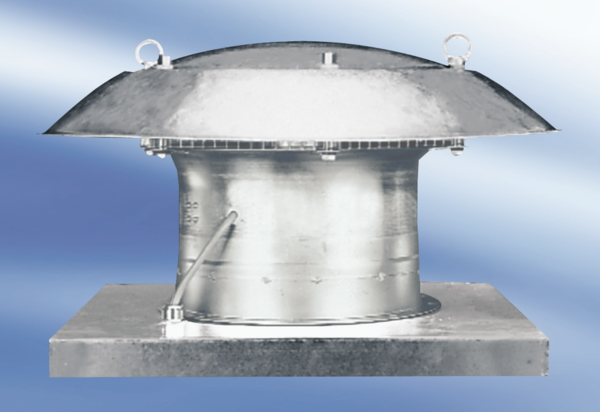 